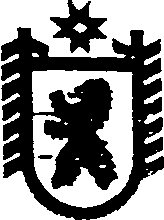 Республика КарелияАДМИНИСТРАЦИЯ СЕГЕЖСКОГО МУНИЦИПАЛЬНОГО РАЙОНАПОСТАНОВЛЕНИЕот  13  ноября  2017  года  №  821   СегежаО муниципальной экспертной комиссии Сегежского муниципального района по проверке  итогового сочинения (изложения)  в 2017 -2018 учебном году	В  соответствии  с подпунктами 5,6 пункта 8 приказа Министерства образования Республики Карелия от 2 ноября 2017 г. № 1006 «О проведении итогового сочинения (изложения) в Республике Карелия в 2017-2018 учебном году» администрация Сегежского муниципального района   п о с т а н о в л я е т: 1.      Утвердить прилагаемые:1) Положение о муниципальной экспертной комиссии Сегежского муниципального района по проверке итогового сочинения (изложения) в 2017 -2018 учебном году;  2)   состав муниципальной экспертной комиссии Сегежского муниципального района по проверке итогового сочинения (изложения)  в 2017 -2018 учебном году;2.  Назначить Захарову Валентину Юрьевну, заместителя директора по методической работе муниципального казенного образовательного учреждения дополнительного образования «Центр развития образования Сегежского муниципального района», ответственным специалистом по переносу результатов проверки итогового сочинения (изложения) в оригиналы бланков регистрации.3.   Отделу информационных технологий и защите информации администрации Сегежского муниципального района (Т.А. Слиж) обнародовать настоящее постановление путем размещения официального текста настоящего постановления  в  информационно-телекоммуникационной сети «Интернет» на официальном сайте администрации Сегежского муниципального района  http://home.onego.ru/~segadmin.             4.      Контроль за исполнением настоящего постановления оставляю за собой.        И.о. Главы администрации Сегежского муниципального района                                                               Е.Н. АнтоноваРазослать: в дело, УО - 2, ОУ - 9, МКОУ «ЦРО» - 1, УД - 1.            УТВЕРЖДЕНОпостановлением администрацииСегежского муниципального районаот  13   ноября  2017 г.  №   821ПОЛОЖЕНИЕо  муниципальной экспертной комиссии  Сегежского муниципального района по проверке итогового  сочинения (изложения)  в 2017 -2018 учебном году1. Настоящее Положение определяет   порядок деятельности муниципальной экспертной комиссии Сегежского муниципального района по проверке итогового сочинения (изложения) в 2017 – 2018  учебном году (далее – муниципальная комиссия).2. Муниципальная комиссия в своей деятельности руководствуется  Конституцией Российской Федерации, Федеральным законом от 29 декабря .           № 273 – ФЗ «Об образовании в Российской Федерации», Порядком проведения  государственной итоговой аттестации по образовательным программам  среднего общего образования, утвержденным  приказом  Министерства образования и науки Российской Федерации от 26 декабря . № 1400, письмом Федеральной службы по надзору в сфере образования и науки от 12 октября 2017 г. №  10-718, Порядком проведения и проверки итогового сочинения (изложения) в Республике Карелия  в   2016 -2017 учебном году, утвержденным приказом Министерства образования Республики Карелия от 2 ноября 2017 г. № 1006,  методическими рекомендациями для экспертов, участвующих в проверке итогового сочинения (изложения), разработанными  Федеральной службой по надзору в сфере образования и науки в 2017 г.3. Муниципальная комиссия является коллегиальным органом, действующим на момент осуществления проверки и оценивания итоговых сочинений (изложений) обучающихся Сегежского муниципального района в 2017 -2018  учебном году.          4. Муниципальная комиссия осуществляет работу в специально выделенных и оборудованных для этих целей помещениях муниципального казённого образовательного учреждения дополнительного образования «Центр развития образования  Сегежского муниципального  района»  (186420, Республика Карелия,               г. Сегежа, ул. Строителей, д.27), позволяющих ограничить доступ посторонних лиц и обеспечить соблюдение режима информационной безопасности и надлежащих условий хранения документации. 5.  Цели, задачи муниципальной комиссии:1)  Муниципальная комиссия создается  в целях:а) проверки и оценивания итоговых сочинений (изложений) обучающихся Сегежского муниципального района в соответствии с критериями оценивания, утвержденными Федеральной службой по надзору в сфере образования.2)  в задачи муниципальной комиссии входит:а) соблюдение принципов ясности, прозрачности, создание равных условий при проверке и оценивании итоговых сочинений (изложений) обучающихся Сегежского муниципального района;б) обеспечение объективности при проверке и оценивании итоговых сочинений (изложений) обучающихся Сегежского муниципального района.6. Состав муниципальной комиссии утверждается постановлением администрации Сегежского муниципального района. 7. Муниципальную комиссию возглавляет председатель, который отвечает за организацию работы, своевременную и объективную проверку работ участников итогового сочинения (изложения) на территории Сегежского муниципального района. Заместитель председателя  муниципальной комиссии подчиняется председателю муниципальной комиссии, в отсутствии председателя муниципальной комиссии выполняет его обязанности.8. В состав муниципальной комиссии включаются эксперты -  учителя-предметники общеобразовательных учреждений Сегежского муниципального района. Эксперты муниципальной комиссии, привлекаемые к проверке итогового сочинения (изложения), должны соответствовать следующим требованиям:1) владение необходимой нормативной базой:федеральный компонент государственных стандартов основного общего и среднего (полного) общего образования по русскому языку, по литературе (базовый и профильный уровни), утвержденный приказом Минобразования России от 05.03.2004 № 1089);нормативные правовые акты, регламентирующие проведение итогового сочинения (изложения);рекомендации по организации и проведению итогового сочинения (изложения);технический регламент проведения итогового сочинения (изложения); методические рекомендации для экспертов, участвующих в проверке итогового сочинения (изложения).2) владение необходимыми предметными компетенциями:иметь высшее профессиональное (педагогическое) образование по специальности «Русский язык и литература» с квалификацией «Учитель русского языка и литературы»; обладать опытом проверки сочинений (изложений) в выпускных классах образовательных организаций, реализующих программы среднего общего образования.3) владение содержанием основного общего и среднего общего образования, которое находит отражение в Федеральном компоненте государственного стандарта общего образования (приказ Минобразования России от 05 марта 2004 г. № 1089), примерных образовательных программах, учебников, включенных в Федеральный перечень учебников, рекомендованных (или допущенных) Министерством образования и науки Российской Федерации к использованию в образовательном процессе в общеобразовательных организациях.4) владение компетенциями, необходимыми для проверки сочинения (изложения):знание общих научно-методических подходов к проверке и оцениванию сочинения (изложения);умение объективно оценивать сочинения (изложения) обучающихся;умение применять установленные критерии и нормативы оценки;умение разграничивать ошибки и недочёты различного типа; умение выявлять в работе экзаменуемого однотипные и негрубые ошибки; умение правильно классифицировать ошибки в сочинениях экзаменуемых;умение оформлять результаты проверки, соблюдая установленные технические требования;умение обобщать результаты.9. Заседание муниципальной комиссии считается правомочным, если на нем присутствует не менее пятидесяти процентов от  общего числа ее членов.10. Члены муниципальной комиссии обязаны соблюдать конфиденциальность и не допускать разглашения информации, раскрытие которой противоречит законодательству Российской Федерации. 11.  Председатель муниципальной комиссии осуществляет:1) распределение работ между экспертами муниципальной комиссии;2) обеспечение своевременной проверки итоговых сочинений (изложений);3)  обеспечение режима хранения и информационной безопасности при проверке итоговых сочинений (изложений);4) информирование муниципального координатора, ответственного за обеспечение проведения государственной итоговой аттестации по образовательным программам среднего общего образования в Республике Карелия в 2017 году, назначенного  приказом Министерства образования Республики Карелия от 13 октября 2017 г. № 963 (далее - муниципальный координатор), о ходе проверки итоговых сочинений (изложений) и возникающих проблемах. 12. Председатель муниципальной комиссии вправе: 1)   давать указания экспертам муниципальной комиссии;2) принимать решения по организации работы муниципальной комиссии в случае возникновения форс-мажорных ситуаций.13. Председатель муниципальной комиссии по проверке итогового сочинения (изложения) обязан:1) добросовестно выполнять возложенные на него функции в соответствии с настоящим  Положением;2) соблюдать требования нормативных правовых актов;3) обеспечить соблюдение конфиденциальности и режима информационной безопасности при проверке и хранении итогового сочинения (изложения);4)  своевременно информировать муниципального координатора о возникающих проблемах и трудностях, способных привести к задержке в работе муниципальной комиссии по проверке итогового сочинения (изложения) и нарушению сроков проверки итоговых сочинений (изложений).  14.  Эксперт муниципальной комиссии вправе:1) получать разъяснения по вопросам, касающимся процедуры проверки итогового сочинения (изложения), применения (использования) критериев оценивания итогового сочинения (изложения);2)  знать персональные данные участников сочинения (изложения);3)  требовать организации необходимых условий труда.15. Эксперт муниципальной комиссии обязан:1)  проверять и оценивать сочинения (изложения) в соответствии с критериями, согласно методическим рекомендациям для  экспертов, участвующих в проверке итогового сочинения (изложения) 2017 г., разработанным Федеральной службой по надзору в сфере образования и науки;2) соблюдать конфиденциальность и установленный порядок обеспечения информационной безопасности при проверке итоговых сочинений (изложений);3) информировать председателя муниципальной комиссии о проблемах, возникающих при проверке итоговых сочинений (изложений).16. Проверка и оценивание итоговых сочинений (изложений) осуществляется в следующем порядке:1) председатель муниципальной комиссии получает копии бланков участников итогового сочинения (изложения) от муниципального координатора, проводит распределение работ участников между экспертами, фиксируя данное распределение протоколом по форме согласно Приложению № 1 к настоящему Положению, и передает копии бланков регистрации и копии бланков записей сочинений (изложений) экспертам для проверки;2) эксперты перед осуществлением проверки итогового сочинения (изложения) по пяти критериям оценивания проверяют соблюдение участниками итогового сочинения (изложения) требований «Объем сочинения (изложения)» и «Самостоятельность написания итогового сочинения (изложения)»;3) после проверки установленных требований эксперты приступают к проверке сочинения (изложения) по пяти критериям оценивания или, не приступая к проверке итогового сочинения (изложения) по пяти критериям оценивания, выставляют «незачет» по всей работе в целом в случае несоблюдения хотя бы одного из установленных требований. 4) каждое сочинение (изложение) участников итогового сочинения (изложения) проверяется одним экспертом один раз. Эксперты не могут проверять работы своих учеников.17. Результаты проверки итогового сочинения (изложения) по критериям оценивания и оценка («зачет» / «незачет») вносятся в копию бланка регистрации (в случае несоблюдения участником хотя бы одного из установленных требований - в  копии бланка регистрации необходимо заполнить соответствующее поле «незачет», и внести оценку «незачет» по всей работе в целом),  на котором эксперт ставит свою подпись и её расшифровку.18. После проверки копии бланков участников итогового сочинения (изложения) эксперты передают председателю муниципальной комиссии вместе с протоколом проверки. 19. Председатель муниципальной комиссии формирует итоговый протокол проверки по форме согласно Приложению № 2 к настоящему Положению оригинал которого направляет муниципальному координатору. 20. Муниципальный координатор передает ответственному за перенос результатов проверки итогового сочинения (изложения) (далее - ответственный за перенос результатов проверки итогового сочинения (изложения)), в оригиналы бланков регистрации оригиналы бланков, председатель муниципальной комиссии - копии бланков. 21. Ответственный за перенос результатов проверки итогового сочинения (изложения) в оригиналы бланков регистрации переносит результаты проверки по пяти критериям оценивания и оценки («зачет»/ «незачет») из копий бланков регистрации в оригиналы бланков регистрации участников итогового сочинения (изложения) (в случае несоблюдения участником хотя бы одного из установленных требований - в  оригинале бланка регистрации заполняется соответствующее поле «незачет», и вносится оценка «незачет» по всей работе в целом) и своей подписью подтверждает правильность заполнения им его нижней части.22. Оригиналы бланков регистрации, бланков записи ответственным за перенос результатов проверки итогового сочинения (изложения) передаются муниципальному координатору.23. Проверка и оценивание итогового сочинения (изложения) муниципальной комиссией должна завершиться не позднее, чем через пять календарных дней с даты проведения итогового сочинения (изложения).________________Итоговый протокол проверки итогового сочинения (изложения)________________                                                                                Утвержден                                                                              постановлением администрации Сегежского муниципального района                                                                              от  13 ноября 2017 года  №  821Состав муниципальной экспертной комиссии по  проверке итогового сочинения (изложения) ___________Приложение № 1к Положению о муниципальной комиссии Сегежского муниципального района по проверке итогового сочинения (изложения) в 2017 – 2018 учебном году ПРОТОКОЛраспределения работ участников итоговогосочинения (изложения) для проверки________________Приложение № 2к Положению о муниципальной комиссии Сегежского муниципального района по проверке итогового сочинения (изложения) в 2017 - 2018 учебном году №п/пФИО участникаФИО участникаСерия пас-портаНомер пас-портаНомер пас-портаНомер пас-портаКлассКлассКлассТребования к сочинению (изложению) *Требования к сочинению (изложению) *Требования к сочинению (изложению) *Результаты оценивания*Результаты оценивания*Результаты оценивания*Результаты оценивания*Результаты оценивания*Результаты оценивания*Результаты проверкиРезультаты проверки122344455566688112Критерии12345ЗачетНезачет1ЗачетЗачет1НезачетНезачет212Критерии12345ЗачетНезачет2ЗачетЗачет2НезачетНезачетПредседатель муниципальной комиссииПредседатель муниципальной комиссииПредседатель муниципальной комиссииПредседатель муниципальной комиссииПредседатель муниципальной комиссииПредседатель муниципальной комиссии//